Форма предоставления информации. Имущественный комплекс объектов недвижимости АО «Лента»Место расположения: Чувашская Республика, г.Чебоксары. ул.Калинина, д.68Месторасположение в г.Чебоксары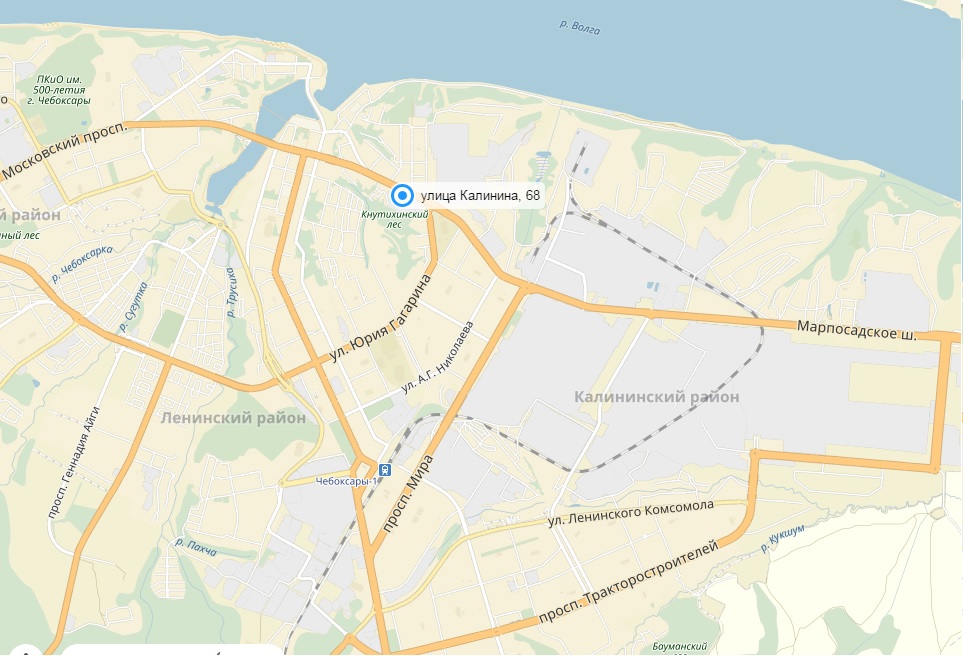 Фото объекта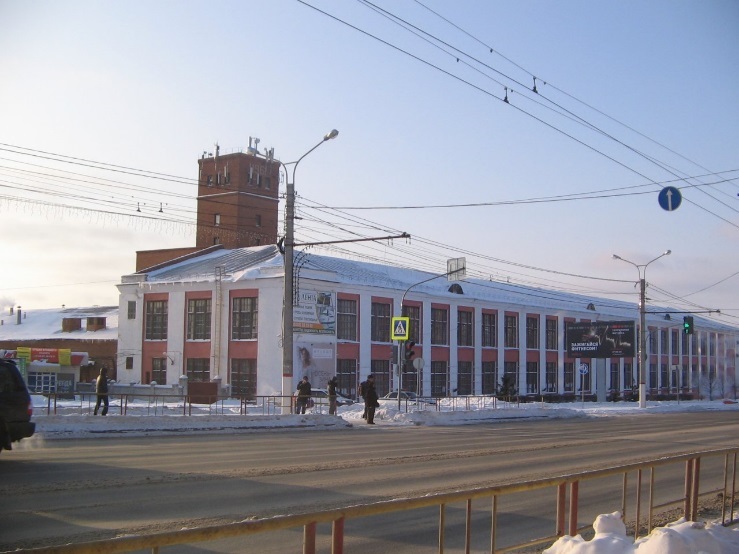 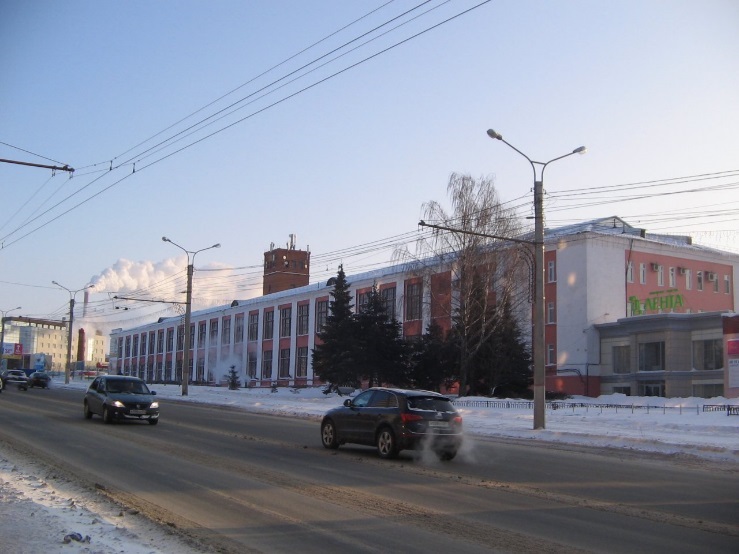 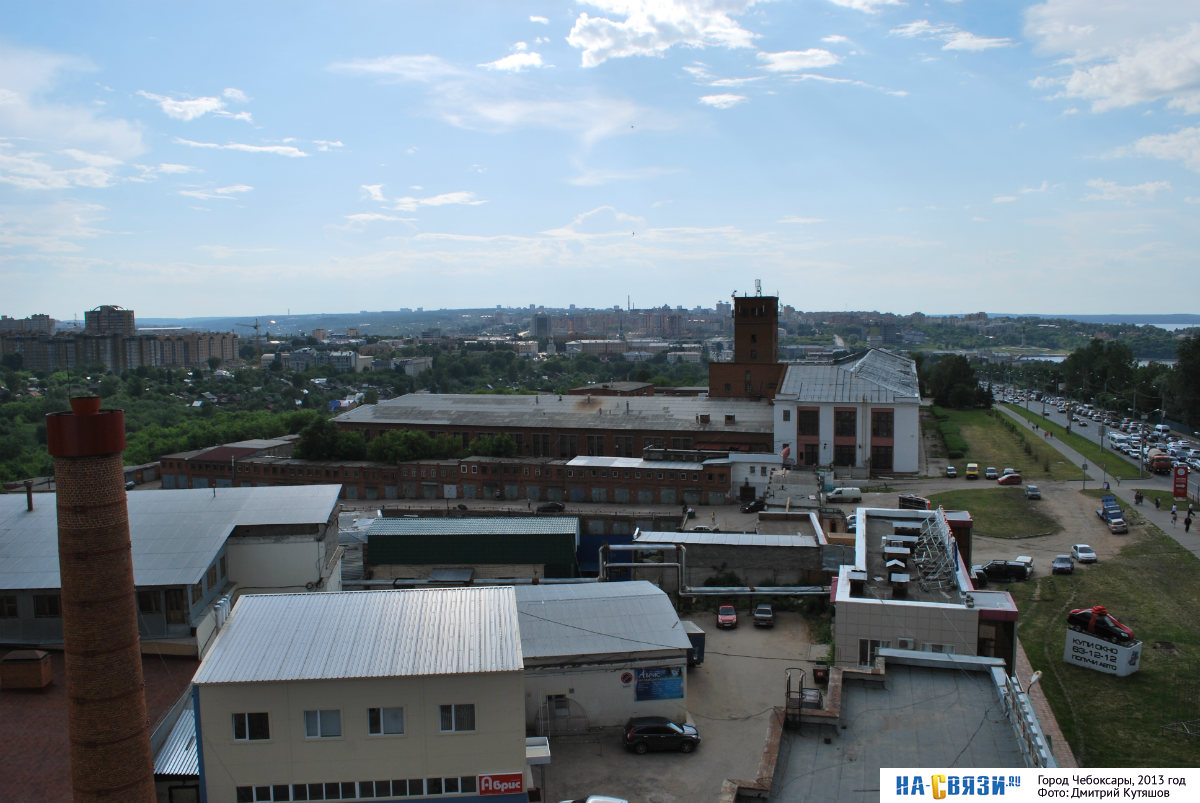 Тип площадки: разнопрофильная (производственная, складская, офисная) недвижимость для бизнес сегмента, частного-государственного партнерстваМесторасположение в г.ЧебоксарыФото объектаНаименование объекта недвижимости: Административно-бытовой корпус – 558,8 кв.м.Лентоткацкая, кирпичный пристрой - 8145,1 кв.м.Лентоткацкая, кирпичный пристрой - 5565,7 кв.м.Здание столовой, пристрой к основному корпусу - 1530,6 кв.м.Мехмастерская с пристроем - 742,2 кв.м.Склад готовой продукции; гараж - 954,9 кв.м.Склад запасных частей и пряжи, склад химикатов - 1370,8 кв.м.Блок ВКС - 285,0 кв.м.Здание насосной станции - 132,7 кв.м.Нежилое помещение №1 - 161,9 кв.м.Нежилое помещение №1 - 389,2 кв.м.Нежилое помещение №1 - 293,9 кв.м.Овощехранилище (склад) - 251,7 кв.м.Месторасположение в г.ЧебоксарыФото объектаОбщая площадь объектов имущественного комплекса: 20382,5 кв.м.Общая площадь земельных участков имущественного комплекса: 2,75 ГаМесторасположение в г.ЧебоксарыФото объектаТехнические характеристики объекта: высота основных производственных помещений – 5,37 мМесторасположение в г.ЧебоксарыФото объектаКатегория земель: земли населенных пунктов.Месторасположение в г.ЧебоксарыФото объектаВид разрешенного пользования: для производственной деятельностиМесторасположение в г.ЧебоксарыФото объектаФорма передачи: аренда имущественного комплекса; аренда зданий, помещений (частей помещений) имущественного комплекса.Месторасположение в г.ЧебоксарыФото объектаНаличие инфраструктуры: электроснабжение, отопление, водоснабжение, водоотведение.Электроснабжение- два трансформатора ТП - 1000 кВт 6/0,4 кВтОтопление – 1,3 Гкал/час (расч.)Водоснабжение – 120 куб.м/суткиВодоотведение – 120 куб.м/суткиДорожная сеть – первая линия, в шаговой доступности от остановок общественного транспорта.Месторасположение в г.ЧебоксарыФото объектаУдаленность земельного участка (в км):От столицы республики г. Чебоксары -  в черте г. Чебоксары7,7 км – от ближайшей автомагистрали (М7)Месторасположение в г.ЧебоксарыФото объектаКонтактная информация: АО «Лента», г.Чебоксары, ул.Калинина. д.68, факс (8352) 63-29-40, тел. (8352) 63-40-69, 89063858545 отдел арендных отношенийМесторасположение в г.ЧебоксарыФото объектаПерспективное направление использования: организация производства на существующих площадях (также рассматриваются альтернативные варианты использования площадей имущественного комплекса).Месторасположение в г.ЧебоксарыФото объекта